Приложение  1 к                                                                                                Постановлению Администрации  муниципального образования Иркутского района                                                                                         №     от       «       »          2023 г.      СХЕМА РАСПОЛОЖЕНИЯ  ГРАНИЦ  ПУБЛИЧНОГО СЕРВИТУТАЗаместитель Мэра по жизнеобеспечению                                                Ю.Р. ВитерПлощадь  устанавливаемого публичного сервитута –1044 м2Площадь  устанавливаемого публичного сервитута –1044 м2Площадь  устанавливаемого публичного сервитута –1044 м2Публичный сервитут испрашивается на земельном участке с кадастровым номером 38:06:000000:10077 – 1042 м2Публичный сервитут испрашивается на земельном участке с кадастровым номером 38:06:000000:10077 – 1042 м2Публичный сервитут испрашивается на земельном участке с кадастровым номером 38:06:000000:10077 – 1042 м2Публичный сервитут испрашивается на земельном участке с кадастровым номером 38:06:120101:2701 – 2 м2Публичный сервитут испрашивается на земельном участке с кадастровым номером 38:06:120101:2701 – 2 м2Публичный сервитут испрашивается на земельном участке с кадастровым номером 38:06:120101:2701 – 2 м2Обозначение характерных точек границКоординаты, мКоординаты, мОбозначение характерных точек границXY123н1399656.043336988.88н2399652.453336987.53н3399658.523336969.84н4399663.393336955.65н5399668.623336957.74н6399676.943336933.04н7399682.003336918.02н8399689.323336896.27н9399690.633336892.38н10399694.663336879.83н11399699.913336864.21н12399705.063336846.12н13399709.563336833.94н14399711.333336829.80н15399707.193336828.03н16399705.423336832.17н17399700.783336844.72н18399695.613336862.88н19399690.393336878.43н20399686.363336890.97н21399685.063336894.83н22399677.743336916.58н23399672.683336931.60н24399665.873336951.80н25399661.103336949.89н26399646.783336990.20н27399650.143336991.47н28399641.383337013.08н29399631.253337039.34н30399635.453337040.95н31399645.553337014.77н32399655.173336991.01н33399656.433336990.46н34399656.923336989.21н1399656.043336988.88Система координат МСК -38, зона 3  Система координат МСК -38, зона 3  Система координат МСК -38, зона 3  Площадь, кв.м.Цель установления публичного сервитута1044 м2в целях строительства объекта электросетевого хозяйства: «ВЛ 0,4 кВ от КТП 10/0,4 кВ 1-2605 в д. Карлук", инв. 6000916109», необходимого для подключения (технологического присоединения) к сетям инженерно-технического обеспеченияСХЕМА РАСПОЛОЖЕНИЯ  ГРАНИЦ  ПУБЛИЧНОГО СЕРВИТУТА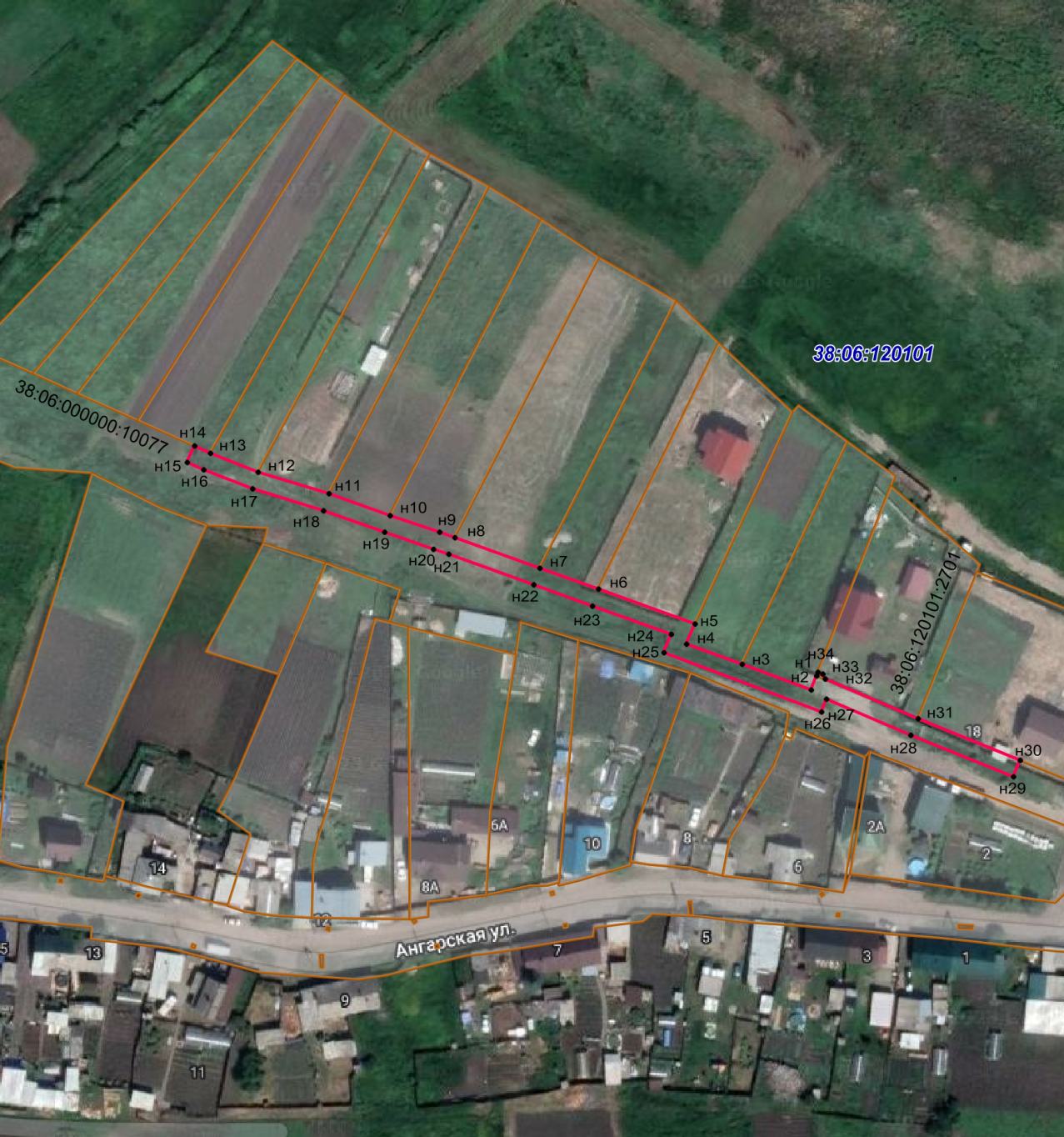 Масштаб 1: 3000        Условные обозначения:                -- граница образуемой части  земельного участка (проектные границы публичного сервитута);               -- граница земельного участка, сведения о котором внесены в ЕГРН;         38:06:000000:10077 – кадастровый номер земельного участка;        38:06:120101 – кадастровый номер квартала              н1 – поворотная точка